Vocabulary: Cosine Function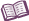 VocabularyCosine – in a right triangle, the length of the leg adjacent to angle θ divided by the hypotenuse: cos(θ) = .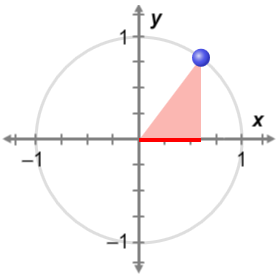 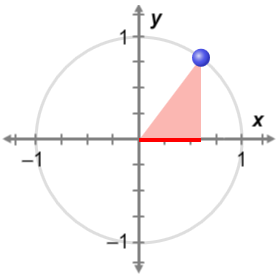 If θ is in standard position, with its vertex at the center of a unit circle, cos(θ) is the x-coordinate of the point where the angle intersects the circle.Even function – a function whose graph is symmetric about the y-axis.If the point (x, y) lies on the graph of an even function, then (–x, y) also lies on the graph.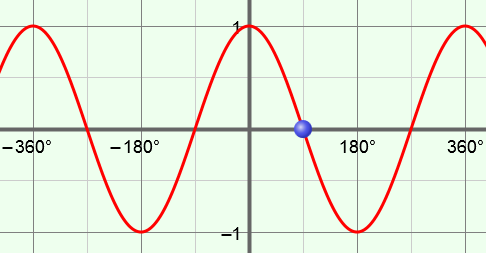 Period – the length of the interval that repeats in a function.A function whose values repeat in regular intervals is periodic.For example, y = cos(θ) is periodic, with a period of 360°, or 2 radians.Radian – a unit of angle measure, such that one full rotation equals 2 radians.Because 1 rotation (360°) = 2 radians, it follows that  radians = 180°, and 
1 radian = , or about 57.3°.If a central angle of a circle measures 1 radian, it intercepts an arc that is the same length as the radius of the circle.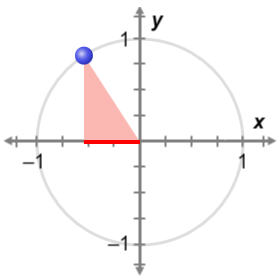 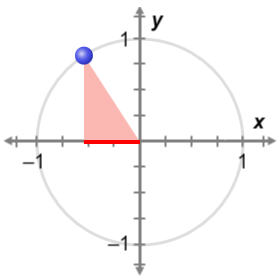 Reference triangle – a right triangle formed by a perpendicular segment from the terminal ray of an angle θ in standard position to the x-axis.For example, the triangle to the right is the reference triangle for angle θ.Trigonometric function – a function of an angle given as the ratio of the sides of a right triangle that contains the angle.Unit circle – a circle with a radius of 1.